Пояснительная записка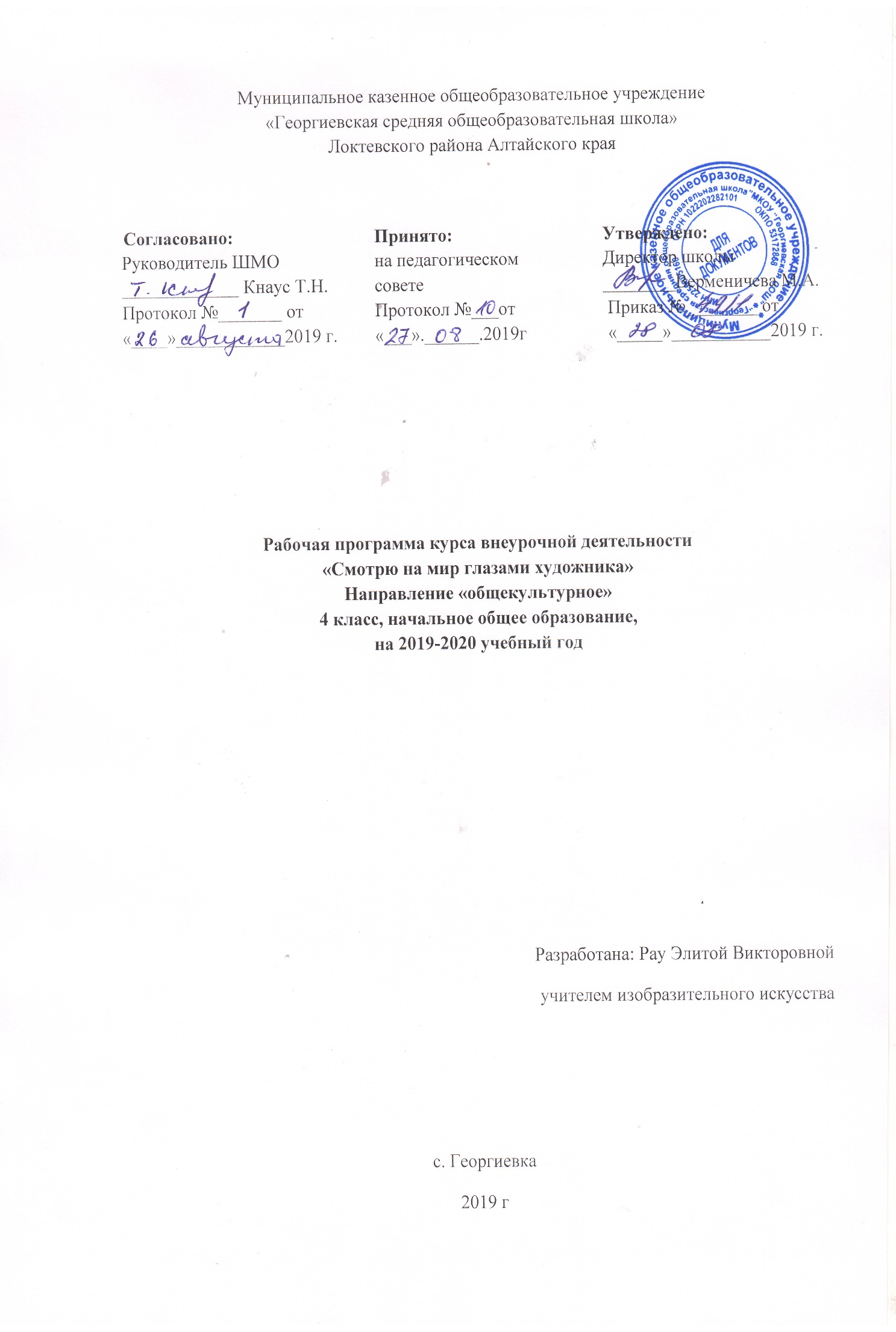 4 классРабочая программа по внеурочной деятельности «Смотрю на мир глазами художника» в 4 классе составлена на основе письма Минобразования России от 18.06.2003 № 28 – 02 – 484 /и Примерные программы внеурочной деятельности под редакцией Е.И. Коротеева Москва «Просвещение» 2014 год в соответствии с Положением о структуре, порядке разработки и утверждения рабочих программ. 34 часа из расчёта 1 занятие в неделю1.Место курса в учебном плане:Программа курса внеурочной деятельности рассчитана на 34 часа в год, 1 час в неделю.2.Характиристика курсаПрограмма «Смотрю на мир глазами художника» рассчитана на учащихся начальной школы, увлекающихся изобразительным искусством и художественно-творческой деятельностью. Занятия проходят во внеурочное время один раз в неделю. Задания направлены на освоение языка художественной выразительности станкового искусства (живопись, графика, скульптура), а также языка декоративно-прикладного искусства (аппликация, декоративные композиции из скульптурного материала) и бумажной пластики. Кроме этого, предполагается творческая работа с природными материалами.3.Цели и задачи курса:Цель предлагаемых программ состоит в том, чтобы дать возможность детям проявить себя, творчески раскрыться в области различных видов искусства (изобразительное искусство, музыка, хореография, театр и т. д.). Задачи: - развивать природные задатки и способности, помогающие достижению успеха в том или ином виде искусства; - научить приёмам исполнительского мастерства; - научить слушать, видеть, понимать и анализировать произведения искусства; - научить правильно использовать термины, формулировать определения понятий, используемых в опыте мастеров искусства.Срок реализации программы курса: 1год.Возраст участников: 7-10 лет.4. Планируемые результаты освоения курса внеурочной деятельности.Программа поможет решить различные учебные задачи: освоение детьми основных правил изображения; овладение материалами и инструментами изобразительной деятельности; развитие стремления к общению с искусством; воспитательные задачи: формирование эстетического отношения к красоте окружающего мира; развитие умения контактировать со сверстниками в творческой деятельности; формирование чувства радости от результатов индивидуальной и коллективной деятельности; творческие задачи: умение осознанно использовать образно-выразительные средства для решения творческой задачи; развитие стремления к творческой самореализации средствами художественной деятельности.   Метапредметные результаты освоения изобразительного искусства в начальной школе проявляются в:- умении видеть и воспринимать проявления  художественной культуры в окружающей жизни (техника, музеи, архитектура, дизайн, скульптура и др.);- желании общаться с искусством, участвовать в обсуждении содержания и выразительных средств произведений искусства;- активном использовании языка изобразительного искусства и различных художественных материалов для освоения содержания разных учебных предметов (литературы, окружающего мира, родного языка и др.);- обогащении ключевых компетенций (коммуникативных, деятельностных и др.) художественно-эстетическим содержанием;- умении организовывать самостоятельную художественно-творческую деятельность, выбирать средства для реализации художественного замысла;- способности оценивать результаты художественно-творческой деятельности, собственной и одноклассников.   Предметные результаты освоения изобразительного искусства в начальной школе проявляются в следующем:   в познавательной сфере - понимание значения искусства в жизни человека и общества; восприятие и характеристика художественных образов, представленных в произведениях искусства; умение различать основные виды и жанры пластических искусств, характеризовать их специфику; сформированность представлений о ведущих музеях России и художественных музеях своего региона;   в ценностно-эстетической сфере - умение различать и передавать в художественно-творческой "деятельности характер, эмоциональное состояние и свое отношение к природе, человеку, обществу; осознание общечеловеческих ценностей, выраженных в главных темах искусства, и отражение их в собственной художественной деятельности; умение эмоционально оценивать шедевры русского и мирового искусства (в пределах изученного); проявление устойчивого интереса к художественным традициям своего и других народов;- в коммуникативной сфере - способность высказывать суждения о художественных особенностях произведений, изображающих природу и человека в различных эмоциональных состояниях; умение обсуждать коллективные результаты художественно-творческой  деятельности;- в трудовой сфере - умение использовать различные материалы и средства художественной выразительности для передачи замысла в собственной художественной деятельности; моделирование новых образов путем трансформации известных.5.Содержание программы курса1. Живопись.12ч.Четвертый год обучения. Развитие у детей цветовосприятия через выполнение ряда заданий на уже знакомые приемы работы с цветовым пятном. Закрепление навыков получения цветового пятна разной степени эмоциональной выразительности, освоение цветовых контрастов. Один из основных моментов - освоение детьми знаний о тёмном пятне как пятне цветном. В связи с этим выполнение задания на изображение цветных теней.   Практическая работа: изображение сюжетных композиций, пейзажей, натюрмортов, природных объектов, сказочных персонажей.2. Графика.11ч.  Четвёртый год обучения. Закрепление знаний о языке выразительности графики, использование знакомых приемов работы, Выполнение творческих заданий на передачу перспективы, выразительности тоновых пятен, их контраста. Освоение новых графических материалов (уголь, сангина, мел в различных их сочетаниях). Работа с цветными карандашами, решение образных задач на передачу игры света. Закрепление способов работы в печатных техниках. Новая учебная задача - рисование без отрыва от плоскости листа  гелевой ручкой: от начала и до конца изображения (цветов, пейзажей, деревьев, веток и т.д.) рука не отрывается от поверхности листа.                                                                                                                           Практическая работа: изображение цветов, растении, деревьев, пейзажей, натюрмортов, портретов.   3. Скульптура.4ч.Четвёртый год обучения. Новые знания и навыки - работа над рельефом. Подготовительный этап по освоению рельефа: продавливание карандашом пространства пластилиновой плиты около изображения, т. е. получение двух уровней в изображении. Выполнение творческого задания на поиск образа в мятом куске мягкого материала (пластилина, глины) с последующей доработкой образа.                                                                                                                            Практическая работа: нахождение образа в общей пластической массе. Работа над рельефом.   4. Аппликация.4ч. Четвертый год обучения.                                                                                                                      Знакомство школьников с новыми материалами, используемыми в аппликации, например с шерстяными нитками, которыми создаётся не только контур будущего изображения, но и само цветовое пятно. Знакомство с новым приёмом использования не только самой вырезанной формы, но и дырки, полученной от вырезания основной фигуры. Соединение на плоскости цветового пятна и его дырки позволит получить новые художественные образы. Новым материалом аппликации могут стать засушенные листья, из которых можно создать осенний пейзаж.                                                                                                                                                Практическая работа: изображение пейзажей, предметов быта, фантастических животных и растений из засушенных листьев.                                                                                                                     5. Бумажная пластика.1ч.   Четвёртый год обучения.                                                                                                              Закрепление навыков работы с белой бумагой, совершенствование приёмов сминания, закручивания, надрезания бумаги. Работа над объёмной, но выполненной на плоскости из белой бумаги пластической композицией, в которой используются различные приёмы сминания бумаги.                                                                                                                                                Практическая работа:  создание образов танцующих фигур, фигур в движении.   6. Работа с природными материалами.1ч. Четвертый год обучения.                                                                                                                            Новые творческие задачи в работе с природным материалом - выполнение тематических заданий. Известными материалами учащиеся выполнят композиции на заданные темы на привычно «куске картона или в картонной крышке, а также в маленькой металлической (пластмассовой) крышке от конфет или кофе. Значительное ограничение пространства обусловит более мелкую работу, способствующую развитию более сложной моторики пальцев.   Практическая работа:                                                                                                                     оформление уголков природы с включением небольшого пространства воды, различных построек.   7. Организация и обсуждение выставки детских работ.1ч.Четвёртый год обучения. Обсуждение достигнутых результатов позволяет подвести итог художественного развития как всего коллектива, так и отдельных его членов. В результате восприятия продуктов творческой деятельности школьники с помощью педагога могут определить, кто из сверстников достиг наилучших результатов в отдельных видах станкового искусства. Кроме того, в процессе обсуждения дети могут высказывать свои суждения как по поводу отдельных тем занятий, так и по вопросам языка художественной выразительности изобразительного искусства. 6.Структура внеурочной деятельности по художественно-эстетическому направлению «Смотрю на мир глазами художника»4- ый год обучения7.Календарно – тематическое планирование по внеурочной деятельности «Смотрю на мир глазами художника».  4 –ый  год обучения. 8. Материально – техническое обеспечение №п/пНаименование разделаКоличество часов1Живопись122Графика113Скульптура44Аппликация45Бумажная пластика16Работа с природными материалами17Организация и обсуждение выставки детских работ1Итого34№Наименование раздела программы. Тема урока.Всего часовДатаДатаIЖивопись12 По плануПо фактуI.1Цветовосприятие. Приемы работы с цветовым пятном. Природные объекты12.2Цветовосприятие. Приемы работы с цветовым пятном. Осенний пейзаж.13.3Цветовосприятие. Приемы работы с цветовым пятном. 14.4Получение цветового пятна разной степени эмоциональной выразительности. Натюрморт. (с натуры)15.5Получение цветового пятна разной степени эмоциональной выразительности. Натюрморт. (с натуры)16.6Получение цветового пятна разной степени эмоциональной выразительности. 17.7Освоение цветовых контрастов.18.8Освоение цветовых контрастов. Осенний пейзаж.19.9Освоение цветовых контрастов. Рисование пейзажа «Дождливый день». 1I0.10Темное пятно как пятно цветное. Изображение цветных теней. Сюжетная композиция1I1.11Изображениесказочных персонажей.112.12Изображение сказочных Персонажей.1IIГрафика1113.1Язык выразительности графики. Изображение цветов.114.2Язык выразительности графики. Изображение цветов.115.3Контраст. Изображение деревьев.116.4Контраст. Изображение пейзажа.117.5Работа с цветными карандашами. Игра света. Пейзаж.118.6Работа с цветными карандашами. Игра света. Натюрморт..119.7Способ работы в печатных техниках. Портрет.120.8Способ работы в печатных техниках. Портрет.121.9Рисование без отрыва на плоскости листа гелевой ручкой.122.10Рисование без отрыва на плоскости листа гелевой ручкой. Натюрморт (Ваза с ветками, цветами).123.11Творческая работа по теме «Графика»1IIIСкульптура424.1Работа над рельефом.Выполнение геометрического орнамента.125.2Выполнение растительного орнамента.Получение двух уровней изображения на пластилиновой плите.126.3Поиск образа в мятом куске пластилина с последующей доработкой образа.127.4Поиск образа в мятом куске пластилина с последующей доработкой образа.1IVАппликация428.1Изображение пейзажей из засушенных листьев.129.2Новые художественные образы. Орнамент: «Сказочные дырки»130.3Изображение фантастических животных из шерстяных ниток. Новые художественные образы.131.4Изображение фантастических  растений  Новые художественные образы.1VБумажная пластика132.1Создание образов танцующих фигур, фигур в движении. 1VIРабота с природными материалами133.1Оформление уголка природы с включением небольшого пространства воды, различных построек.134.1Организация и обсуждение выставки детских работ1Итого34№ п/пНаименование объектов и средств материально- технического обеспеченияНеобходимое количествоУчебно-методические средства обученияУчебно-методические средства обученияУчебно-методические средства обучения1Примерная программа по внеурочной деятельности. Начальное и основное образование. Под ред. В.А. Горского, 2-е издание, М. Просвещение 2011. (стандарты второго поколения).12И.Красильников. Искусство в школе. 2001, №3. Творческое задание на уроках искусства.13Коротеева Е. И. Графика. Первые шаги / Е. И. Коротеева. — М., 2009.1Учебно-практическое оборудованиеУчебно-практическое оборудованиеУчебно-практическое оборудованиеКраски акварельные.Краски гуашевые. Бумага А3, А4.Бумага цветная.Фломастеры.Восковые мелки.Кисти.Емкости для воды.Пластилин.Клей.Ножницы.У каждого ученика и учителя